T.CAKSARAY VALİLİĞİBAĞLIKAYA İMAM HATİP ORTAOKULU MÜDÜRLÜĞÜ2019-2023 STRATEJİK PLANI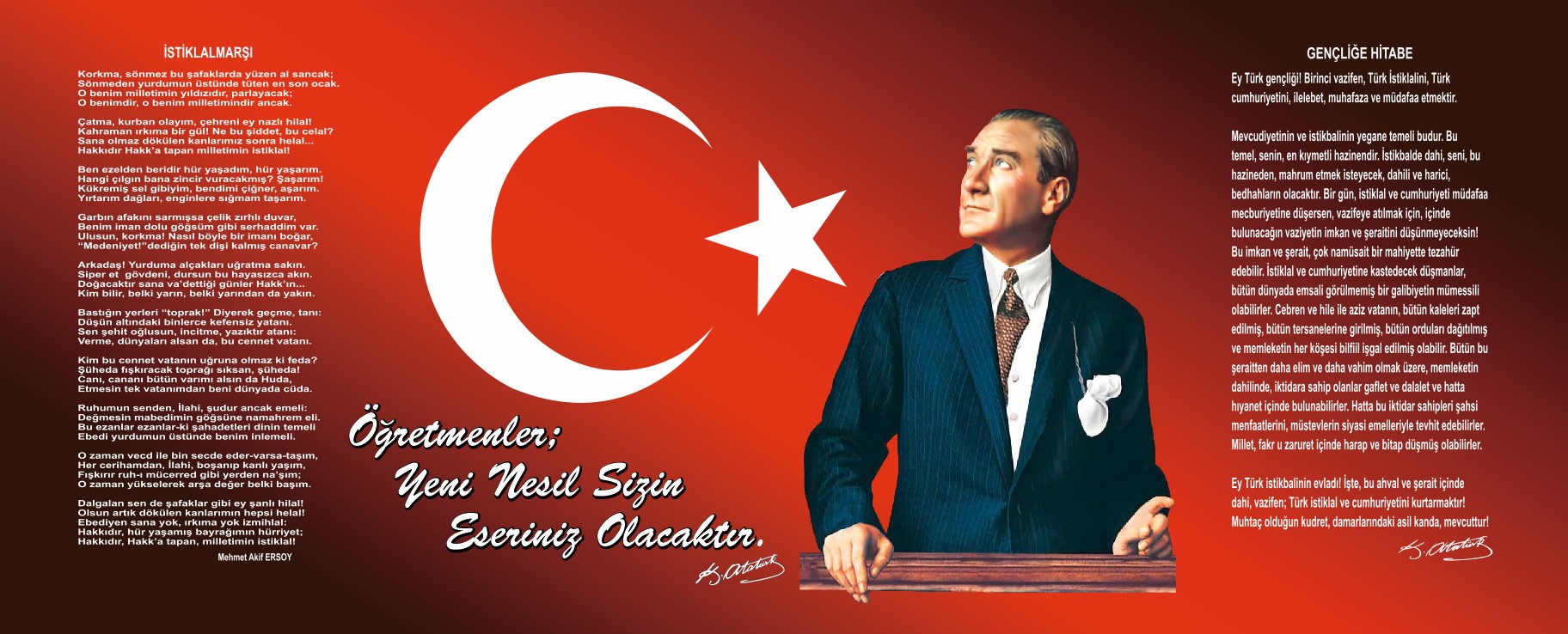 SunuşBu çalışma bizim kurumsallaştığımızın bir göstergesidir. Kuruma yeni gelen personeller bu plan sayesinde kurumun misyonunu, vizyonunu, değerlerini, zayıf ve güçlü yanlarını tanımış olacaktır. Bütün bunlar kişiye göre yönetim tarzından kurtulup kurumsal hedeflere göre yönetim tarzının oturmasını sağlayacaktır. Kurumsallaşma, her işin amacı, aracı ve zamanının olduğunun bilinmesi yani bu işi ben şu araçla şu amaç için şu zamanda şu hedefe ulaşmak için yapmalıyım demektir. Örneğin öğrenme güçlüğü çeken bir öğrenci çeşitli tanıma sorularıyla tanınmalı, bu tanımadaki amacın öğrencinin öğrenmesindeki belli güçlükleri tanımak ve öğrencinin kendisine, ailesine, devletine yararlı bir birey haline getirmek olduğu işin başında belirlenmelidir.Bağlıkaya İmam Hatip Ortaokulu Stratejik Planı (2019-2023)’da belirtilen amaç ve hedeflere ulaşmamızın okulumuzun gelişme ve kurumsallaşma süreçlerine önemli katkılar sağlayacağına inanmaktayız.Okulumuz, daha iyi bir eğitim seviyesine ulaşmak düşüncesiyle sürekli yenilenmeyi ve kalite kültürünü kendisine ilke edinmeyi amaçlamaktadır. Kalite kültürü oluşturmak için eğitim ve öğretim başta olmak üzere insan kaynakları ve kurumsallaşma, sosyal faaliyetler,  alt yapı, toplumla ilişkiler ve kurumlar arası ilişkileri kapsayan 2019-2023 stratejik planı hazırlanmıştır.    Planın hazırlanmasında emeği geçen Stratejik Plan Ekibi’ne, öğretmenlerimize, öğrencilerimize ve velilerimize teşekkür ederim.Ali ÇAĞLIYAN
Okul MüdürüİçindekilerSunuş	3İçindekiler	4BÖLÜM I: GİRİŞ ve PLAN HAZIRLIK SÜRECİ	5BÖLÜM II: DURUM ANALİZİ	6Okulun Kısa Tanıtımı *	6Okulun Mevcut Durumu: Temel İstatistikler	7PAYDAŞ ANALİZİ	12GZFT (Güçlü, Zayıf, Fırsat, Tehdit) Analizi	14Gelişim ve Sorun Alanları	16BÖLÜM III: MİSYON, VİZYON VE TEMEL DEĞERLER	19MİSYONUMUZ *	19VİZYONUMUZ *	19TEMEL DEĞERLERİMİZ *	19BÖLÜM IV: AMAÇ, HEDEF VE EYLEMLER	21TEMA I: EĞİTİM VE ÖĞRETİME ERİŞİM	21TEMA II: EĞİTİM VE ÖĞRETİMDE KALİTENİN ARTIRILMASI	24TEMA III: KURUMSAL KAPASİTE	28V. BÖLÜM: MALİYETLENDİRME	32EKLER:	34BÖLÜM I: GİRİŞ ve PLAN HAZIRLIK SÜRECİ2019-2023 dönemi stratejik plan hazırlanması süreci Üst Kurul ve Stratejik Plan Ekibinin oluşturulması ile başlamıştır. Ekip tarafından oluşturulan çalışma takvimi kapsamında ilk aşamada durum analizi çalışmaları yapılmış ve durum analizi aşamasında paydaşlarımızın plan sürecine aktif katılımını sağlamak üzere paydaş anketi, toplantı ve görüşmeler yapılmıştır. Durum analizinin ardından geleceğe yönelim bölümüne geçilerek okulumuzun amaç, hedef, gösterge ve eylemleri belirlenmiştir. Çalışmaları yürüten ekip ve kurul bilgileri altta verilmiştir.STRATEJİK PLAN ÜST KURULUBÖLÜM II: DURUM ANALİZİDurum analizi bölümünde okulumuzun mevcut durumu ortaya konularak neredeyiz sorusuna yanıt bulunmaya çalışılmıştır. Bu kapsamda okulumuzun kısa tanıtımı, okul künyesi ve temel istatistikleri, paydaş analizi ve görüşleri ile okulumuzun Güçlü Zayıf Fırsat ve Tehditlerinin (GZFT) ele alındığı analize yer verilmiştir.Okulun Kısa Tanıtımı *Okulumuz Kasabamızın tam ortasında yer almaktadır.2013 yılına kadar ilkokul ve ilköğretim okulu olarak kullanılmıştır.2016 yılında İmam Hatip Ortaokuluna dönüştürülmüştür.2016-2017 eğitim öğretimine 71 öğrenci ile başlamıştır.2018-2019 eğitim öğretiminde 161 öğrenci mevcuttur.Şu anda 7 sınıf mevcut olup her sınıf 2 şube den oluşmaktadır. Sadece 8 sınıflar tek şubedir.Okulumuz 4 öğretmenle eğitim öğretime başlamışken şu anda 2018-2019 eğitim öğretim yılında 2 idareci 7 öğretmenle hizmet sunmaktadır.2 dönem itibari  3 öğretmen daha göreve başlamıştır.Okulumuzda kurum kültürünü geliştirmek anlamında çeşitli çalışmalarımız öğretmen, öğrenci, veli ve paydaşlarımızla çalışmalar yapmaktayız.Kasabamızda 1 ilkokul ve 1 ortaokul bulunmaktadır.İlkokul da ki öğrencilerimiz bizim okulun temel kaynağıdır.Buradaki öğrencilerin büyük bir kısmı İmam hatip ortaokulun seçmektedirler.Ortaokul da bizim paydaşlarımızdan dır.Öğretmenlerimizi her iki okul da verimli bir şekilde kullanmak için planlamamızı beraber yapmaktayız.Kasabamızda Öğretmen anlamında herhangi bir eksiklik yoktur. Tüm branşlarımızda öğretmenlerimiz mevcuttur.	Okulumuz sportif anlamda başarı henüz elde edememiştir.İlk defa 2018-2019 eğitim öğretim yılında Voleybol turnuvasına katılmıştır.Bunun yanında okulumuz yeni olmasına rağmen;2017-2018 eğitim öğretim yılında TÜBİTAK Bilim Fuarı düzenlemiştir.Okulumuz açıldığından bugüne kadar aşure yapıp dağıtımını yapmaktadır.Okulumuzda Çalınmayan kapıları çalıyorum projesi ile hasta,yaşlı,büyük v.b. vatandaşlarımızı öğrencilerimizle birlikte ziyaret ediyoruz.Okulumuzda Kermes yapılmıştır .Kuran a geçme töreni düzenlenmiştir.Kuran ı Kerimi okuma yarışması düzenlenmiştir.Merkez de düzenlenen Bilim Fuarına katılım sağladık.Sene sonuna doğru  mangal ziyafeti düzenledik.   	Okulumuzda tüm bu faaliyetleri kurumumuzun geleneksel hale gelmesi için çalışmalarımız devam etmektedir.	Belediyemiz bizim diğer faydalandığımız paydaşlardandır.Belediye Başkanımız okulumuzun herhangi bir isteği olduğu zaman geri çevirmemek anlamında elinden geleni yapmaktadır.Okullumuzun ihtiyaç duyduğu zaman araç tahsisi her zaman hazır halde olduğu belirtilmiştir.	Kasabamızda diğer paydaşlarımızdan sağlık ocağı bulunmaktadır.Öğrencilerimizin,velilerimizin ve tüm personelimizin ihtiyaç duyduğu anda yanlarında yer lan kurumumuzdur.	Kendilerinden en çok istifade ettiğimiz kurum Kuran Kursu öğretmenleri ve Cami İmamlarımızdır.Kuran kursu öğretmenlerimizle beraber ortak programlar düzenlemekteyiz.Emeklerini esirgemedikleri için ayrıca teşekkürlerimizi bir borç biliriz.Cami imamlarımız da aynı ortak hareket ettiğimiz paydaşlarımızdandır. Öğrencilerimizin camilerde müezzinlik görevi üstlenmelerinde  yardımcı olmaktadırlar.Yaptığımız Kuran ı Kerim güzel okuma yarışmalarında gönüllü olarak görev almaktadırlar.Bu kurumlarımızla bundan sonra aynı çalışmalar ortak olarak yapılması planlanmaktadır.Okulun Mevcut Durumu: Temel İstatistiklerOkul KünyesiOkulumuzun temel girdilerine ilişkin bilgiler altta yer alan okul künyesine ilişkin tabloda yer almaktadır.Temel Bilgiler Tablosu- Okul Künyesi Çalışan BilgileriOkulumuzun çalışanlarına ilişkin bilgiler altta yer alan tabloda belirtilmiştir.Çalışan Bilgileri Tablosu*Okulumuz Bina ve Alanları	Okulumuzun binası ile açık ve kapalı alanlarına ilişkin temel bilgiler altta yer almaktadır.Okul Yerleşkesine İlişkin Bilgiler Sınıf ve Öğrenci Bilgileri	Okulumuzda yer alan sınıfların öğrenci sayıları alttaki tabloda verilmiştir.*Sınıf sayısına göre istenildiği kadar satır eklenebilir.Donanım ve Teknolojik KaynaklarımızTeknolojik kaynaklar başta olmak üzere okulumuzda bulunan çalışır durumdaki donanım malzemesine ilişkin bilgiye alttaki tabloda yer verilmiştir.Teknolojik Kaynaklar TablosuGelir ve Gider BilgisiOkulumuzun genel bütçe ödenekleri, okul aile birliği gelirleri ve diğer katkılarda dâhil olmak üzere gelir ve giderlerine ilişkin son iki yıl gerçekleşme bilgileri alttaki tabloda verilmiştir.PAYDAŞ ANALİZİKurumumuzun temel paydaşları öğrenci, veli ve öğretmen olmakla birlikte eğitimin dışsal etkisi nedeniyle okul çevresinde etkileşim içinde olunan geniş bir paydaş kitlesi bulunmaktadır. Paydaşlarımızın görüşleri anket, toplantı, dilek ve istek kutuları, elektronik ortamda iletilen önerilerde dâhil olmak üzere çeşitli yöntemlerle sürekli olarak alınmaktadır.Paydaş anketlerine ilişkin ortaya çıkan temel sonuçlara altta yer verilmiştir * : Öğrenci Anketi Sonuçları:Öğretmen Anketi Sonuçları:Veli Anketi Sonuçları:GZFT (Güçlü, Zayıf, Fırsat, Tehdit) Analizi *Okulumuzun temel istatistiklerinde verilen okul künyesi, çalışan bilgileri, bina bilgileri, teknolojik kaynak bilgileri ve gelir gider bilgileri ile paydaş anketleri sonucunda ortaya çıkan sorun ve gelişime açık alanlar iç ve dış faktör olarak değerlendirilerek GZFT tablosunda belirtilmiştir. Dolayısıyla olguyu belirten istatistikler ile algıyı ölçen anketlerden çıkan sonuçlar tek bir analizde birleştirilmiştir.Kurumun güçlü ve zayıf yönleri donanım, malzeme, çalışan, iş yapma becerisi, kurumsal iletişim gibi çok çeşitli alanlarda kendisinden kaynaklı olan güçlülükleri ve zayıflıkları ifade etmektedir ve ayrımda temel olarak okul müdürü/müdürlüğü kapsamından bakılarak iç faktör ve dış faktör ayrımı yapılmıştır. İçsel Faktörler *Güçlü YönlerZayıf YönlerDışsal Faktörler *FırsatlarTehditler Gelişim ve Sorun AlanlarıGelişim ve sorun alanları analizi ile GZFT analizi sonucunda ortaya çıkan sonuçların planın geleceğe yönelim bölümü ile ilişkilendirilmesi ve buradan hareketle hedef, gösterge ve eylemlerin belirlenmesi sağlanmaktadır. Gelişim ve sorun alanları ayrımında eğitim ve öğretim faaliyetlerine ilişkin üç temel tema olan Eğitime Erişim, Eğitimde Kalite ve kurumsal Kapasite kullanılmıştır. Eğitime erişim, öğrencinin eğitim faaliyetine erişmesi ve tamamlamasına ilişkin süreçleri; Eğitimde kalite, öğrencinin akademik başarısı, sosyal ve bilişsel gelişimi ve istihdamı da dâhil olmak üzere eğitim ve öğretim sürecinin hayata hazırlama evresini; Kurumsal kapasite ise kurumsal yapı, kurum kültürü, donanım, bina gibi eğitim ve öğretim sürecine destek mahiyetinde olan kapasiteyi belirtmektedir.Gelişim ve sorun alanlarına ilişkin GZFT analizinden yola çıkılarak saptamalar yapılırken yukarıdaki tabloda yer alan ayrımda belirtilen temel sorun alanlarına dikkat edilmesi gerekmektedir. 
Gelişim ve Sorun AlanlarımızBÖLÜM III: MİSYON, VİZYON VE TEMEL DEĞERLEROkul Müdürlüğümüzün Misyon, vizyon, temel ilke ve değerlerinin oluşturulması kapsamında öğretmenlerimiz, öğrencilerimiz, velilerimiz, çalışanlarımız ve diğer paydaşlarımızdan alınan görüşler, sonucunda stratejik plan hazırlama ekibi tarafından oluşturulan Misyon, Vizyon, Temel Değerler; Okulumuz üst kurulana sunulmuş ve üst kurul tarafından onaylanmıştır.MİSYONUMUZ *Akademik açıdan başarılı, - Ahlaki değerleri özümseyen, - Sosyal, sportif ve kültürel açıdan yetenekleri gelişen öğrenciler yetiştirmektir. Teknoloji ve bilimin ışığında;Okuyan, araştıran, kendini geliştiren, çevreye duyarlı, başarılı bireyler yetiştirmek için toplum yararına yönelik etkili ve verimli eğitim-öğretim hizmeti sunmaktadırVİZYONUMUZ *Din öğretiminde adaletli, hoşgörülü, bilgili, dürüst ve önder bireyler yetiştiren bir kurum olmak. Milli ve manevi değerlere bağlı değişim ve gelişmelere açık çevreye duyarlı paylaşımcı bireyler yetiştirmektir.TEMEL DEĞERLERİMİZ *1) Dürüstlük				2) Adalet			3) Yardımseverlik4) Şefkat ve merhamet		5) Evrensellik		6) Milli ve manevi değerlere bağlılıkBÖLÜM IV: AMAÇ, HEDEF VE EYLEMLERAçıklama: Amaç, hedef, gösterge ve eylem kurgusu amaç Sayfa 16-17 da yer alan Gelişim Alanlarına göre yapılacaktır.Altta erişim, kalite ve kapasite amaçlarına ilişkin örnek amaç, hedef ve göstergeler verilmiştir.Erişim başlığında eylemlere ilişkin örneğe yer verilmiştir.TEMA I: EĞİTİM VE ÖĞRETİME ERİŞİMEğitim ve öğretime erişim okullaşma ve okul terki, devam ve devamsızlık, okula uyum ve oryantasyon, özel eğitime ihtiyaç duyan bireylerin eğitime erişimi, yabancı öğrencilerin eğitime erişimi ve hayatboyu öğrenme kapsamında yürütülen faaliyetlerin ele alındığı temadır.Stratejik Amaç 1: Kayıt bölgemizde yer alan çocukların okullaşma oranlarını artıran, öğrencilerin uyum ve devamsızlık sorunlarını gideren etkin bir yönetim yapısı kurulacaktır.  *** Stratejik Hedef 1.1.  Kayıt bölgemizde yer alan çocukların okullaşma oranları artırılacak ve öğrencilerin uyum ve devamsızlık sorunları da giderilecektir. *** Performans Göstergeleri Eylemler*TEMA II: EĞİTİM VE ÖĞRETİMDE KALİTENİN ARTIRILMASIEğitim ve öğretimde kalitenin artırılması başlığı esas olarak eğitim ve öğretim faaliyetinin hayata hazırlama işlevinde yapılacak çalışmaları kapsamaktadır. Bu tema altında akademik başarı, sınav kaygıları, sınıfta kalma, ders başarıları ve kazanımları, disiplin sorunları, öğrencilerin bilimsel, sanatsal, kültürel ve sportif faaliyetleri ile istihdam ve meslek edindirmeye yönelik rehberlik ve diğer mesleki faaliyetler yer almaktadır. Stratejik Amaç 2: Öğrencilerimizin gelişmiş dünyaya uyum sağlayacak şekilde donanımlı bireyler olabilmesi için eğitim ve öğretimde kalite artırılacaktır.Stratejik Hedef 2.1.  Öğrenme kazanımlarını takip eden ve velileri de sürece dâhil eden bir yönetim anlayışı ile öğrencilerimizin akademik başarıları ve sosyal faaliyetlere etkin katılımı artırılacaktır.(Akademik başarı altında: ders başarıları, kazanım takibi, üst öğrenime geçiş başarı ve durumları, karşılaştırmalı sınavlar, sınav kaygıları gibi akademik başarıyı takip eden ve ölçen göstergeler,Sosyal faaliyetlere etkin katılım altında: sanatsal, kültürel, bilimsel ve sportif faaliyetlerin sayısı, katılım oranları, bu faaliyetler için ayrılan alanlar, ders dışı etkinliklere katılım takibi vb  ele alınacaktır.)Performans GöstergeleriEylemlerStratejik Hedef 2.2.  Etkin bir rehberlik anlayışıyla, öğrencilerimizi ilgi ve becerileriyle orantılı bir şekilde üst öğrenime veya istihdama hazır hale getiren daha kaliteli bir kurum yapısına geçilecektir. (Üst öğrenime hazır: Mesleki rehberlik faaliyetleri, tercih kılavuzluğu, yetiştirme kursları, sınav kaygısı vb,İstihdama Hazır: Kariyer günleri, staj ve işyeri uygulamaları, ders dışı meslek kursları vb ele alınacaktır.)Performans GöstergeleriTEMA III: KURUMSAL KAPASİTEStratejik Amaç 3: Eğitim ve öğretim faaliyetlerinin daha nitelikli olarak verilebilmesi için okulumuzun kurumsal kapasitesi güçlendirilecektir. Stratejik Hedef 3.1.  (Kurumsal İletişim, Kurumsal Yönetim, Bina ve Yerleşke, Donanım, Temizlik, Hijyen, İş Güvenliği, Okul Güvenliği, Taşıma ve servis vb konuları ele alınacaktır.)Performans GöstergeleriV. BÖLÜM: MALİYETLENDİRME2019-2023 Stratejik Planı Faaliyet/Proje Maliyetlendirme TablosuVI. BÖLÜM: İZLEME VE DEĞERLENDİRMEOkulumuz Stratejik Planı izleme ve değerlendirme çalışmalarında 5 yıllık Stratejik Planın izlenmesi ve 1 yıllık gelişim planın izlenmesi olarak ikili bir ayrıma gidilecektir. Stratejik planın izlenmesinde 6 aylık dönemlerde izleme yapılacak denetim birimleri, il ve ilçe millî eğitim müdürlüğü ve Bakanlık denetim ve kontrollerine hazır halde tutulacaktır.Yıllık planın uygulanmasında yürütme ekipleri ve eylem sorumlularıyla aylık ilerleme toplantıları yapılacaktır. Toplantıda bir önceki ayda yapılanlar ve bir sonraki ayda yapılacaklar görüşülüp karara bağlanacaktır. EKLER: Öğretmen, öğrenci ve veli anket örnekleri klasör ekinde olup okullarınızda uygulanarak sonuçlarından paydaş analizi bölümü ve sorun alanlarının belirlenmesinde yararlanabilirsiniz.Üst Kurul BilgileriÜst Kurul BilgileriEkip BilgileriEkip BilgileriAdı SoyadıUnvanıAdı SoyadıUnvanıAli ÇAĞLIYANOkul MüdürüSezer ŞİŞMANMüdür YardımcısıSezer ŞİŞMANMüdür YardımcısıMehmet ÖZDİLÖğretmenMehmet ÖZDİLÖğretmenAli Murat DEMİRÖğretmenAli Murat DEMİRÖğretmenHamza AYÖğretmenHamza AYÖğretmenMuhammet Ali ATAVÖğretmenMuhammet Ali ATAVÖğretmenRamazan BİNGÜLÖğretmenTEMAGÜÇLÜ YÖNLERZAYIF YÖNLEREĞİTİM ÖĞRETİME ERİŞİMBireylerin ilgi ve ihtiyaçlarına cevap verebilecek  bir  okul olması.Kayıt alanındaki tüm çağ nüfusunun Okul Öncesi Eğitime tüm kayıt alanımızdaki öğrencilerin ulaşabilmesi.Okul öncesi eğitim imkânlarının yeterli olmaması.Bazı velilerin öğrenci ve okulla karşı ilgisiz olması.EĞİTİM VE ÖĞRETİMDE KALİTENİN ARTTIRILMASIÖğretmenlerin öğrenmeye ve kendilerini geliştirme eğilimlerinin olması.Toplumsal sorunlara duyarlı personelin olması.Dinamik, tecrübeli, donanımlı, teknolojik yönden bilgili  yetişmiş personelin olması.Kurumun çalışanlarının fikirlerine önem verilmesi.Çalışanın performansına dayalı ölçme ve değerlendirme sisteminin olmamasıSosyal, kültürel, sportif ve bilimsel faaliyetlerin yetersizliği.Teknolojiyi olumlu yönde kullanmanın çocuklara kazandırılamaması.Fen laboratuarın yeterli malzeme olmayışıKURUMSAL KAPASİTENİNGELİŞTİRİLMESİKurumsal ağ sisteminin olması (e-okul, MEBBİS, vb.)Teknolojik alt yapının güçlü olması.Hızlı bir haberleşme sisteminin olması Etkili denetleme sisteminin varlığı.Paydaşlar arasında etkili iletişim olması.Okulun fiziki mekânlarının yetersizliği.Sportif faaliyetler için kapalı spor salonunun olmayışı.Online yazışmaların kurumun tüm birimlerinde aktif olarak kullanılmaması.TEMAFIRSATLARTEHDİTLEREĞİTİM ÖĞRETİME ERİŞİMKayıt alanı ve Ulusal Adres veri sistemi uygulaması ile tüm ortaokul öğrencilerin kaydı yapılmaktadır.İnsan kaynaklarının yeterliliği.Eğitim kadromuzun dinamizmi.Okulumuz kayıt alanındaki aileler arasındaki sosyo-ekonomik farklılıklar.Çocukların okula karşı ilgisizliğiVelilerin çocukların okutma isteğinin azlığıEĞİTİM VE ÖĞRETİMDE KALİTENİN ARTTIRILMASIEğitime %100 Destek Kampanyası’nın olması.Toplumda aile yapısının güçlü olması.Mülki ve yerel yetkililerle olan olumlu diyalog ve iş birliği.Okulumuzun diğer okullar ve kurumlarla iletişiminin güçlü olması.Bakanlığın Okul Öncesi Eğitime önem vermesi ve yaygınlaştırması.Teknolojik gelişmelerin öğrenciler üzerindeki olumsuz etkileri.Medyanın eğitici görevini yerine getirmemesi.Velilerin eğitime gerekli önemi vermemesi. KURUMSAL KAPASİTENİNGELİŞTİRİLMESİProjeler için yöneticilerin imkanlar sunması.Paydaş kitlesinin eğitime bakışı açısının olumlu olması.STK, Belediye vs. kurumların eğitime kaynak ayırması.İŞKUR aracılığı ile yardımcı personel hizmetlerinin karşılanabilmesi.Eğitim ve öğretimin finansmanında yerel yönetimlerin katkısının yetersiz olması.Gelişen ve değişen teknolojiye uygun donatım  malzemelerindeki eksiklikler.Sosyal tesislerin yeterli olmaması.İli: Aksarayİli: Aksarayİli: Aksarayİli: Aksarayİlçesi: Merkezİlçesi: Merkezİlçesi: Merkezİlçesi: MerkezAdres: Bağlıkaya Kasabası Boğaziçi mahallesiBağlıkaya Kasabası Boğaziçi mahallesiBağlıkaya Kasabası Boğaziçi mahallesiCoğrafi Konum (link)*:Coğrafi Konum (link)*:http://baglikayaiho.meb.k12.tr/tema/iletisim.phphttp://baglikayaiho.meb.k12.tr/tema/iletisim.phpTelefon Numarası: 0-382-23171280-382-23171280-382-2317128Faks Numarası:Faks Numarası:e- Posta Adresi:762473@meb.k12.tr762473@meb.k12.tr762473@meb.k12.trWeb sayfası adresi:Web sayfası adresi:http://baglikayaiho.meb.k12.tr/http://baglikayaiho.meb.k12.tr/Kurum Kodu:762473762473762473Öğretim Şekli:Öğretim Şekli:Tam GünTam GünOkulun Hizmete Giriş Tarihi : 06/08/2016Okulun Hizmete Giriş Tarihi : 06/08/2016Okulun Hizmete Giriş Tarihi : 06/08/2016Okulun Hizmete Giriş Tarihi : 06/08/2016Toplam Çalışan Sayısı *Toplam Çalışan Sayısı *1212Öğrenci Sayısı:Kız8585Öğretmen SayısıKadın22Öğrenci Sayısı:Erkek7676Öğretmen SayısıErkek99Öğrenci Sayısı:Toplam161161Öğretmen SayısıToplam1111Derslik Başına Düşen Öğrenci SayısıDerslik Başına Düşen Öğrenci SayısıDerslik Başına Düşen Öğrenci Sayısı:23Şube Başına Düşen Öğrenci SayısıŞube Başına Düşen Öğrenci SayısıŞube Başına Düşen Öğrenci Sayısı:23Öğretmen Başına Düşen Öğrenci SayısıÖğretmen Başına Düşen Öğrenci SayısıÖğretmen Başına Düşen Öğrenci Sayısı:15Şube Başına 30’dan Fazla Öğrencisi Olan Şube SayısıŞube Başına 30’dan Fazla Öğrencisi Olan Şube SayısıŞube Başına 30’dan Fazla Öğrencisi Olan Şube Sayısı:1Öğrenci Başına Düşen Toplam Gider Miktarı*Öğrenci Başına Düşen Toplam Gider Miktarı*Öğrenci Başına Düşen Toplam Gider Miktarı*110 tlÖğretmenlerin Kurumdaki Ortalama Görev SüresiÖğretmenlerin Kurumdaki Ortalama Görev SüresiÖğretmenlerin Kurumdaki Ortalama Görev Süresi2 yılUnvan*ErkekKadınToplamOkul Müdürü ve Müdür Yardımcısı2-2Sınıf Öğretmeni---Branş Öğretmeni7512Rehber Öğretmen---İdari Personel---Yardımcı Personel1-1Güvenlik Personeli----Toplam Çalışan Sayıları10515Okul Bölümleri *Okul Bölümleri *Özel AlanlarVarYokOkul Kat Sayısı1Çok Amaçlı SalonyokDerslik Sayısı7Çok Amaçlı SahayokDerslik Alanları (m2)25 m2KütüphaneyokKullanılan Derslik Sayısı7Fen LaboratuvarıyokŞube Sayısı7Bilgisayar Laboratuvarıyokİdari Odaların Alanı (m2)12 m2İş AtölyesiyokÖğretmenler Odası (m2)20 m2Beceri AtölyesiyokOkul Oturum Alanı (m2)3470 m2PansiyonyokOkul Bahçesi (Açık Alan)(m2)2070 m2Okul Kapalı Alan (m2)1400 m2Sanatsal, bilimsel ve sportif amaçlı toplam alan (m2)-Kantin (m2)-Tuvalet Sayısı7Diğer (………….)SINIFIKızErkekToplamSINIFIKızErkekToplam5/A16-165/B-19196/A24-196/B-18187/A17-177/B-16168/A235288/B-2323Akıllı Tahta Sayısı-TV Sayısı-Masaüstü Bilgisayar Sayısı3Yazıcı Sayısı3Taşınabilir Bilgisayar Sayısı-Fotokopi Makinası Sayısı3Projeksiyon Sayısı-İnternet Bağlantı Hızı4 MBPSYıllarGelir MiktarıGider Miktarı201620175005002018800800201910001000Sıra NoMADDELERKATILMA DERECESİKATILMA DERECESİKATILMA DERECESİKATILMA DERECESİKATILMA DERECESİSıra NoMADDELERKesinlikle KatılıyorumKatılıyorumKararsızımKısmen KatılıyorumKatılmıyorum1Öğretmenlerimle ihtiyaç duyduğumda rahatlıkla görüşebilirim.%40%50%3%7%22Okul müdürü ile ihtiyaç duyduğumda rahatlıkla konuşabiliyorum.%70%25-%5-3Okulun rehberlik servisinden yeterince yararlanabiliyorum.%40%45%5%5%54Okula ilettiğimiz öneri ve isteklerimiz dikkate alınır.%30%60%5%4%15Okulda kendimi güvende hissediyorum.%45%45%5%5-6Okulda öğrencilerle ilgili alınan kararlarda bizlerin görüşleri alınır.%35%45%10%10-7Öğretmenler yeniliğe açık olarak derslerin işlenişinde çeşitli yöntemler kullanmaktadır.%30%55%5%10--8Derslerde konuya göre uygun araç gereçler kullanılmaktadır.%30%60%5%5-9Teneffüslerde ihtiyaçlarımı giderebiliyorum.%70%20-%10-10Okulun içi ve dışı temizdir.%30%60-%10-11Okulun binası ve diğer fiziki mekânlar yeterlidir.%5%5-%35%5512Okul kantininde satılan malzemeler sağlıklı ve güvenlidir.-----13Okulumuzda yeterli miktarda sanatsal ve kültürel faaliyetler düzenlenmektedir.%5%5%30%60Sıra NoMADDELERKATILMA DERECESİKATILMA DERECESİKATILMA DERECESİKATILMA DERECESİKATILMA DERECESİSıra NoMADDELERKesinlikle KatılıyorumKatılıyorumKararsızımKısmen KatılıyorumKatılmıyorum1Okulumuzda alınan kararlar, çalışanların katılımıyla alınır.%30%70---2Kurumdaki tüm duyurular çalışanlara zamanında iletilir.%80%20---3Her türlü ödüllendirmede adil olma, tarafsızlık ve objektiflik esastır.%70%30---4Kendimi, okulun değerli bir üyesi olarak görürüm.%40%40%20--5Çalıştığım okul bana kendimi geliştirme imkânı tanımaktadır.-%30%30%20%206Okul, teknik araç ve gereç yönünden yeterli donanıma sahiptir.----%1007Okulda çalışanlara yönelik sosyal ve kültürel faaliyetler düzenlenir.-%60-%40-8Okulda öğretmenler arasında ayrım yapılmamaktadır.%100----9Okulumuzda yerelde ve toplum üzerinde olumlu etki bırakacak çalışmalar yapmaktadır.-%100--10Yöneticilerimiz, yaratıcı ve yenilikçi düşüncelerin üretilmesini teşvik etmektedir.-%100---11Yöneticiler, okulun vizyonunu, stratejilerini, iyileştirmeye açık alanlarını vs. çalışanlarla paylaşır.-%100---12Okulumuzda sadece öğretmenlerin kullanımına tahsis edilmiş yerler yeterlidir.--%80%8013Alanıma ilişkin yenilik ve gelişmeleri takip eder ve kendimi güncellerim.%30%40-30-Sıra NoMADDELERKATILMA DERECESİKATILMA DERECESİKATILMA DERECESİKATILMA DERECESİKATILMA DERECESİSıra NoMADDELERKesinlikle KatılıyorumKatılıyorumKararsızımKısmen KatılıyorumKatılmıyorum1İhtiyaç duyduğumda okul çalışanlarıyla rahatlıkla görüşebiliyorum.%30%65%5--2Bizi ilgilendiren okul duyurularını zamanında öğreniyorum. %45%35-%203Öğrencimle ilgili konularda okulda rehberlik hizmeti alabiliyorum.%45%35-%20-4Okula ilettiğim istek ve şikâyetlerim dikkate alınıyor. %40%30%10%20-5Öğretmenler yeniliğe açık olarak derslerin işlenişinde çeşitli yöntemler kullanmaktadır.%30%50-%20-6Okulda yabancı kişilere karşı güvenlik önlemleri alınmaktadır. %30%50-%20-7Okulda bizleri ilgilendiren kararlarda görüşlerimiz dikkate alınır. %30%60-%10-8E-Okul Veli Bilgilendirme Sistemi ile okulun internet sayfasını düzenli olarak takip ediyorum.%20%30-%50-9Çocuğumun okulunu sevdiğini ve öğretmenleriyle iyi anlaştığını düşünüyorum.%100----10Okul, teknik araç ve gereç yönünden yeterli donanıma sahiptir.-%5%20%30%4511Okul her zaman temiz ve bakımlıdır.%20%40%5%35-12Okulun binası ve diğer fiziki mekânlar yeterlidir.%5%15%20%20%4013Okulumuzda yeterli miktarda sanatsal ve kültürel faaliyetler düzenlenmektedir.%20%20%25%15%20ÖğrencilerKız öğrencilerinin geneli okuma istekli ve Tüm öğrencilerimiz verilen görevi elinden geldiğince en iyi şekilde yapmaya çalışıyorlar.ÇalışanlarGenç,dinamik aktif ve heyecanlıVelilerAnlayışlıBina ve YerleşkeÇevreye yakın olmasıDonanım-Bütçe1000 tlYönetim SüreçleriÖğretmen,öğrenci ve veli her zaman ulaşabilecekleri bir yönetimİletişim Süreçleriİletişim 7/24 kesintisiz hazır bulunulmasıvbÖğrencilerErkek öğrenciler okula  ve okuma karşı isteksizÇalışanlarOkula merkezden geliş gidiş olmasıVelilerÇocuklarının okuma isteğini azaltmasıBina ve YerleşkeBahçe alanının yetersizliği ve sınıflarının kullanışsız olmasıDonanımDonanım yeterli değilBütçeYeterli bütçe olmamasıYönetim Süreçleriİletişim SüreçleriVeli ye ulaşamamakvbPolitikBaşkan ve siyasi güçler desteklerini esirgemiyorlarEkonomikSosyolojikÖğrenci sayısı fazla olmasıTeknolojikMevzuat-YasalEkolojikPolitikEkonomikOkula yardım etmek istememeleri.Hayvancılığın gelişmiş olması nedeniyle erkek öğrencilerin okumaya ilgisinin azalması.SosyolojikTeknolojikDonanım açısından yetersiz olmasıMevzuat-YasalEkolojikEĞİTİME ERİŞİMEĞİTİMDE KALİTEKURUMSAL KAPASİTEOkullaşma OranıAkademik BaşarıKurumsal İletişimOkula Devam/ DevamsızlıkSosyal, Kültürel ve Fiziksel GelişimKurumsal YönetimOkula Uyum, OryantasyonSınıf TekrarıBina ve YerleşkeÖzel Eğitime İhtiyaç Duyan Bireylerİstihdam Edilebilirlik ve YönlendirmeDonanımYabancı ÖğrencilerÖğretim YöntemleriTemizlik, HijyenHayat boyu ÖğrenmeDers araç gereçleriİş Güvenliği, Okul GüvenliğiTaşıma ve servis 1.TEMA: EĞİTİM VE ÖĞRETİME ERİŞİM 1.TEMA: EĞİTİM VE ÖĞRETİME ERİŞİM1Hayat boyu öğrenme2.TEMA: EĞİTİM VE ÖĞRETİMDE KALİTE2.TEMA: EĞİTİM VE ÖĞRETİMDE KALİTE2.TEMA: EĞİTİM VE ÖĞRETİMDE KALİTE11Akademik Başarı22Sosyal, Kültürel ve Fiziksel Gelişim33İstihdam Edilebilirlik ve Yönlendirme44Ders araç gereçleri3.TEMA: KURUMSAL KAPASİTE3.TEMA: KURUMSAL KAPASİTE3.TEMA: KURUMSAL KAPASİTE3.TEMA: KURUMSAL KAPASİTE11Bina ve YerleşkeBina ve Yerleşke22DonanımDonanım33Temizlik, HijyenTemizlik, Hijyen44İş Güvenliği, Okul Güvenliğiİş Güvenliği, Okul GüvenliğiNoPERFORMANSGÖSTERGESİMevcutMevcutHEDEFHEDEFHEDEFHEDEFHEDEFHEDEFNoPERFORMANSGÖSTERGESİ2018201920192020202120222023PG.1.1.aKayıt bölgesindeki öğrencilerden okula kayıt yaptıranların oranı (%)70707070707070PG.1.1.bİlkokul birinci sınıf öğrencilerinden en az bir yıl okul öncesi eğitim almış olanların oranı (%)(ilkokul)40PG.1.1.c.Okula yeni başlayan öğrencilerden oryantasyon eğitimine katılanların oranı (%)100100100100100100100PG.1.1.d.Bir eğitim ve öğretim döneminde 20 gün ve üzeri devamsızlık yapan öğrenci oranı (%)0PG.1.1.e.Bir eğitim ve öğretim döneminde 20 gün ve üzeri devamsızlık yapan yabancı öğrenci oranı (%)0000000PG.1.1.f.Okulun özel eğitime ihtiyaç duyan bireylerin kullanımına uygunluğu (0-1)0000000PG.1.1.g.Hayatboyu öğrenme kapsamında açılan kurslara devam oranı (%) (halk eğitim)959595100100100100PG.1.1.h.Hayatboyu öğrenme kapsamında açılan kurslara katılan kişi sayısı (sayı) (halkeğitim)40505060708090NoEylem İfadesiEylem SorumlusuEylem Tarihi1.1.1.Kayıt bölgesinde yer alan öğrencilerin tespiti çalışması yapılacaktır.Okul Stratejik Plan Ekibi01 Eylül-20 Eylül1.1.2Devamsızlık yapan öğrencilerin tespiti ve erken uyarı sistemi için çalışmalar yapılacaktır.Müdür Yardımcısı 01 Eylül-20 Eylül1.1.3Devamsızlık yapan öğrencilerin velileri ile özel aylık  toplantı ve görüşmeler yapılacaktır.Rehberlik ServisiHer ayın son haftası1.1.4Okulun özel eğitime ihtiyaç duyan bireylerin kullanımının kolaylaştırılması için rampa ve asansör eksiklikleri tamamlanacaktır.Müdür YardımcısıMayıs 2019NoPERFORMANS GÖSTERGESİMevcutMevcutHEDEFHEDEFHEDEFHEDEFHEDEFHEDEFNoPERFORMANS GÖSTERGESİ2018201920192020202120222023PG.1.1.aDers başarıları, kazanım takibi ve durumları120161161180180180180PG.1.1.bSanatsal, kültürel, bilimsel ve sportif faaliyetlerin sayısı, katılım oranları10%10012%10012%10013%10014%10015%10015%100PG.1.1.c.Ders dışı etkinliklere katılım takibi120161161180180180180NoEylem İfadesiEylem SorumlusuEylem Tarihi1.1.1.Kasabamız hasta ve yaşlılarını ziyaretSezer ŞİŞMAN-Selami SÖNMEZ12 Şubat-4 Haziran 20181.1.2İl Merkezindeki kitap fuarına katılmakFatma ERTÜRK-Mehmet ÖZDİL24/04/20181.1.3Geleneksel Aşüre EtkinliğiFatma ERTÜRK08/10/20181.1.4TÜBİTAK Selami SÖNMEZ14/05/20181.1.5Kuranı Güzel Okuma YarışmasıMehmet ÖZDİL 30/04/20181.1.6KermesTüm Öğretmenler07/05/20181.1.7İlimizdeki müze ziyaretiHamza AY14/12/20181.1.8Öğrenciler Sinema ile BuluşuyorMehmet ÖZDİLFatma ERTÜRK05/11/20181.1.95. Sınıflar Kuranı Kerime Geçme TöreniMehmet ÖZDİL07/05/20181.1.10Öğretmen ve öğrencilerimizle okul bahçesini ağaçlandırma ve düzenleme çalışmalarıAli ÇAĞLIYANSezer ŞİŞMANSelami SÖNMEZMehmet ÖZDİL24/04/2018NoPERFORMANSGÖSTERGESİMevcutMevcutHEDEFHEDEFHEDEFHEDEFHEDEFHEDEFNoPERFORMANSGÖSTERGESİ2018201920192020202120222023PG.1.1.aMesleki rehberlik faaliyetleri5101010101010PG.1.1.bDestekleme ve Yetiştirme kursları5778888PG.1.1.c.Ders dışı meslek kursları3555555PG.1.1.d.Tercih kılavuzluğu2335555NoPERFORMANSGÖSTERGESİMevcutMevcutHEDEFHEDEFHEDEFHEDEFHEDEFHEDEFNoPERFORMANSGÖSTERGESİ2018201920192020202120222023PG.3.1.aBina , Yerleşke %25%25%25%100%100%100%100PG.3.2.bTemizlik ve Hijyen%75%100%100%100%100%100%100PG.3.3.c.İş Güvenliği ve Okul Güvenliği%50%75%75%100%100%100%100PG.3.3.d.Araç, Gereç ve Donanım%20%30%30%50%70%80%90Kaynak Tablosu20192020202120222023ToplamKaynak Tablosu20192020202120222023ToplamGenel Bütçe1 000 TL1 500 TL2 000 TL2 500 TL3 000 TL10 000 TLValilikler ve Belediyelerin Katkısı0 TL500 TL500 TL1 000 TL1 000 TL3 000 TLDiğer (Okul Aile Birlikleri)1 000 TL1 500 TL2 000 TL2 500 TL3 000 TL10 000 TLTOPLAM2 000 TL3 500 TL4 500 TL6 000 TL7 000 TL23 000 TL